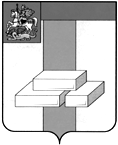 СОВЕТ ДЕПУТАТОВГОРОДСКОГО ОКРУГА ДОМОДЕДОВО МОСКОВСКОЙ ОБЛАСТИРЕШЕНИЕот    10.06.2021  №  1-4/1133О  внесении изменений в части границ населенного пункта с. Ям, в связи с технической ошибкой	В соответствии с  Градостроительным кодексом РФ, Федеральным законом Российской Федерации от 06.10.2003 № 131-ФЗ «Об общих принципах организации местного самоуправления в Российской Федерации», Законом Московской области от 24.07.2014 № 106/20147-ОЗ «О перераспределении полномочий между органами местного самоуправления муниципальных образований Московской области и органами государственной власти Московской области», Уставом городского округа Домодедово,  в связи с технической ошибкой в координатах границ с. ЯмСОВЕТ ДЕПУТАТОВ ГОРОДСКОГО ОКРУГА РЕШИЛ:1. В связи с технической ошибкой внести изменения в части границ населенного пункта село Ям согласно карте (схеме) (Приложение 1), геодезическим данным изменения границ населенного пункта село Ям (Приложение 2). 2. Опубликовать настоящее решение в установленном порядке.             3.Контроль за исполнением настоящего решения возложить на постоянную комиссию по нормотворческой деятельности (Гудков Н.А.).Председатель Совета депутатовгородского округа                                   Л.П. КовалевскийГлава городского округа                                  А.В. Двойных